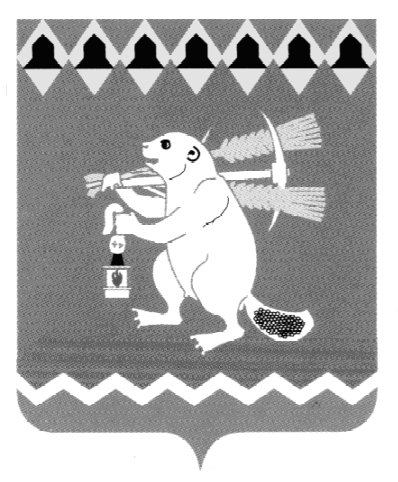 Администрация Артемовского городского округа ПОСТАНОВЛЕНИЕот   .   .                                                                                                    №          -ПАОб утверждении Плана организации и проведенияярмарок на территории Артемовского городского округа в 2018 году	В соответствии с Порядком организации ярмарок и продажи товаров (выполнения работ, оказания услуг) на ярмарках на территории Свердловской области, утвержденным постановлением Правительства Свердловской области от 25.05.2011 № 610-ПП (с изменениями и дополнениями), Порядком организации ярмарок и продажи товаров (выполнения работ, оказания услуг) на ярмарках на территории Артемовского городского округа, утвержденным постановлением Администрации Артемовского городского округа от 03.11.2011 № 1271-ПА, руководствуясь статьями 30, 31 Устава Артемовского городского округа,ПОСТАНОВЛЯЮ: 1. Утвердить План организации и проведения ярмарок на территории Артемовского городского округа в 2018 году (далее - План) (Приложение).	2. Отделу экономики, инвестиций и развития Администрации Артемовского городского округа (Бахарева О.С.) организовать проведение ярмарок на территории Артемовского городского округа в 2018 году в соответствии с Планом, утвержденным настоящим постановлением.	3. Территориальным органам местного самоуправления п. Буланаш (Вандышева Л.И.), п. Красногвардейский (Гиршфельд С.И.), с. Мироново (Серебренников В.В.) организовать проведение ярмарок в соответствии с Планом, утвержденным настоящим постановлением.		4. Постановление опубликовать в газете «Артемовский рабочий» и разместить на официальном сайте Артемовского городского округа в информационно-телекоммуникационной сети «Интернет».	5. Контроль за исполнением постановления оставляю за собой.Глава Артемовского городского округа                                                        А. В. Самочернов